A Christmas Celebrationby Owl and Squirrel ClassesonMonday 4th December matinee at 1.30pm (babies and toddlers)Tuesday 5th December evening at 6pmWednesday 6th December matinee at 1.30pm*************************************Allocation of ticketsOwl and Squirrel families: 2 tickets per family(two for one performance or one each for separate performances)Mouse families will be allocated any remaining ticketsMouse Class will watch the dress rehearsal during school on Monday 4th DecemberParents with babies and toddlers are encouragedto attend the Monday performancePlease complete and return the attached slip for tickets by Friday 24th November 2023 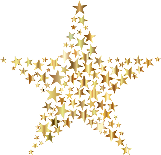 A Christmas Celebrationby Owl and Squirrel ClassesFamily name:We would like tickets for: (please indicate number required in the boxes)We would like tickets for: (please indicate number required in the boxes)Monday 4th December1.30pmTuesday 5th December 6pm Wednesday 6th December 1.30pmSigned: